Table 9.1 Science, arts and professional qualifications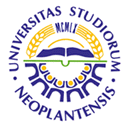 UNIVERSITY OF NOVI SADFACULTY OF AGRICULTURE 21000 NOVI SAD, TRG DOSITEJA OBRADOVIĆA 8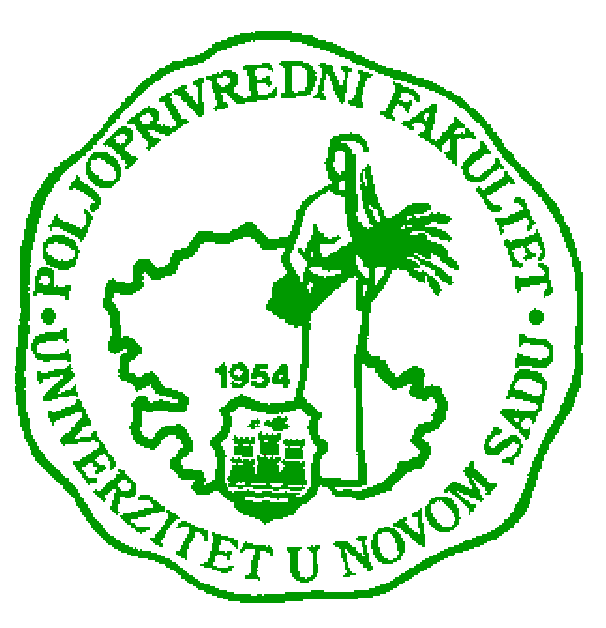 Study Programme AccreditationMASTER ACADEMIC STUDIES                                         CROP SCIENCEName and last name:Name and last name:Name and last name:Name and last name:Name and last name:Name and last name:Name and last name:Name and last name:Dragana LatkovićDragana LatkovićDragana LatkovićDragana LatkovićAcademic title:Academic title:Academic title:Academic title:Academic title:Academic title:Academic title:Academic title:Assistant ProfessorAssistant ProfessorAssistant ProfessorAssistant ProfessorName of the institution where the teacher works full time and starting date:Name of the institution where the teacher works full time and starting date:Name of the institution where the teacher works full time and starting date:Name of the institution where the teacher works full time and starting date:Name of the institution where the teacher works full time and starting date:Name of the institution where the teacher works full time and starting date:Name of the institution where the teacher works full time and starting date:Name of the institution where the teacher works full time and starting date:Faculty of Agriculture, University of Novi Sad; from 13.11.2002. Faculty of Agriculture, University of Novi Sad; from 13.11.2002. Faculty of Agriculture, University of Novi Sad; from 13.11.2002. Faculty of Agriculture, University of Novi Sad; from 13.11.2002. Scientific or art field: Scientific or art field: Scientific or art field: Scientific or art field: Scientific or art field: Scientific or art field: Scientific or art field: Scientific or art field: Field and vegetable crops productionField and vegetable crops productionField and vegetable crops productionField and vegetable crops productionAcademic carieerAcademic carieerAcademic carieerAcademic carieerAcademic carieerAcademic carieerAcademic carieerAcademic carieerAcademic carieerAcademic carieerAcademic carieerAcademic carieerYearInstitutionInstitutionInstitutionInstitutionFieldFieldAcademic title election:Academic title election:Academic title election:Academic title election:Academic title election:2010.Faculty of Agriculture, University of Novi SadFaculty of Agriculture, University of Novi SadFaculty of Agriculture, University of Novi SadFaculty of Agriculture, University of Novi SadField and vegetable crops productionField and vegetable crops productionPhD thesis:PhD thesis:PhD thesis:PhD thesis:PhD thesis:2010.Faculty of Agriculture, University of Novi SadFaculty of Agriculture, University of Novi SadFaculty of Agriculture, University of Novi SadFaculty of Agriculture, University of Novi SadField and vegetable crops productionField and vegetable crops productionSpecialization:Specialization:Specialization:Specialization:Specialization:-Magister thesisMagister thesisMagister thesisMagister thesisMagister thesis2002.Faculty of Agriculture, University of Novi SadFaculty of Agriculture, University of Novi SadFaculty of Agriculture, University of Novi SadFaculty of Agriculture, University of Novi SadField and vegetable crops productionField and vegetable crops productionBachelor's thesisBachelor's thesisBachelor's thesisBachelor's thesisBachelor's thesis1990.Faculty of Agriculture Sciences, University of ZagrebFaculty of Agriculture Sciences, University of ZagrebFaculty of Agriculture Sciences, University of ZagrebFaculty of Agriculture Sciences, University of ZagrebField crops productionField crops productionList of courses being held by the teacher in the accredited study programmesList of courses being held by the teacher in the accredited study programmesList of courses being held by the teacher in the accredited study programmesList of courses being held by the teacher in the accredited study programmesList of courses being held by the teacher in the accredited study programmesList of courses being held by the teacher in the accredited study programmesList of courses being held by the teacher in the accredited study programmesList of courses being held by the teacher in the accredited study programmesList of courses being held by the teacher in the accredited study programmesList of courses being held by the teacher in the accredited study programmesList of courses being held by the teacher in the accredited study programmesList of courses being held by the teacher in the accredited study programmesIDCourse nameCourse nameCourse nameCourse nameStudy programme name, study typeStudy programme name, study typeStudy programme name, study typeStudy programme name, study typeNumber of active teaching classes1.1.3ОАЕ1О03Field and Vegetable Crops Production (Mandatory)Field and Vegetable Crops Production (Mandatory)Field and Vegetable Crops Production (Mandatory)Field and Vegetable Crops Production (Mandatory)Agricultural Economics - UndergraduateAgricultural Economics - UndergraduateAgricultural Economics - UndergraduateAgricultural Economics - Undergraduate0+0,62.2.7ОАТ1О03Field and Vegetable Crops Production (Mandatory)Field and Vegetable Crops Production (Mandatory)Field and Vegetable Crops Production (Mandatory)Field and Vegetable Crops Production (Mandatory)Agritourism and Rural Development - UndergraduateAgritourism and Rural Development - UndergraduateAgritourism and Rural Development - UndergraduateAgritourism and Rural Development - Undergraduate0+0,63.3.3ОУВ3О12Field and Vegetable Crops Production (Mandatory)Field and Vegetable Crops Production (Mandatory)Field and Vegetable Crops Production (Mandatory)Field and Vegetable Crops Production (Mandatory)Water Management - UndergraduateWater Management - UndergraduateWater Management - UndergraduateWater Management - Undergraduate0+0,454.4.3OPT3O10Field and Vegetable Crops Production (Mandatory)Field and Vegetable Crops Production (Mandatory)Field and Vegetable Crops Production (Mandatory)Field and Vegetable Crops Production (Mandatory)Agricultural Engineering - UndergraduateAgricultural Engineering - UndergraduateAgricultural Engineering - UndergraduateAgricultural Engineering - Undergraduate2,4+0,65.5.3ОФМ3О09Field and Vegetable Crops Production (Mandatory)Field and Vegetable Crops Production (Mandatory)Field and Vegetable Crops Production (Mandatory)Field and Vegetable Crops Production (Mandatory)Phytomedicine - UndergraduatePhytomedicine - UndergraduatePhytomedicine - UndergraduatePhytomedicine - Undergraduate0+0,66.6.3ORT7O25Growing of small grains and pulses (Mandatory)Growing of small grains and pulses (Mandatory)Growing of small grains and pulses (Mandatory)Growing of small grains and pulses (Mandatory)Crop Science - UndergraduateCrop Science - UndergraduateCrop Science - UndergraduateCrop Science - Undergraduate0+1,57.7.3ORT8O29Growing of industrial plants (Mandatory)Growing of industrial plants (Mandatory)Growing of industrial plants (Mandatory)Growing of industrial plants (Mandatory)Crop Science - UndergraduateCrop Science - UndergraduateCrop Science - UndergraduateCrop Science - Undergraduate0+1,58.8.3ООП5О22Organic field crops production (Mandatory)Organic field crops production (Mandatory)Organic field crops production (Mandatory)Organic field crops production (Mandatory)Organic Agriculture - UndergraduateOrganic Agriculture - UndergraduateOrganic Agriculture - UndergraduateOrganic Agriculture - Undergraduate0+19.9.8ОЖС4О18Plant production (Mandatory)Plant production (Mandatory)Plant production (Mandatory)Plant production (Mandatory)Agricultural Ecology and Environmental Protection - UndergraduateAgricultural Ecology and Environmental Protection - UndergraduateAgricultural Ecology and Environmental Protection - UndergraduateAgricultural Ecology and Environmental Protection - Undergraduate0+0,410.10.3OРT6И09Growing of alternative field crops (Elective)Growing of alternative field crops (Elective)Growing of alternative field crops (Elective)Growing of alternative field crops (Elective)Crop Science - UndergraduateCrop Science - UndergraduateCrop Science - UndergraduateCrop Science - Undergraduate2+111.11.3ООП7О35Medicinal, aromatic and spice plants (Elective)Medicinal, aromatic and spice plants (Elective)Medicinal, aromatic and spice plants (Elective)Medicinal, aromatic and spice plants (Elective)Organic Agriculture- UndergraduateOrganic Agriculture- UndergraduateOrganic Agriculture- UndergraduateOrganic Agriculture- Undergraduate0+112.12.3ORT6O23Medicinal, aromatic and spice plants (Elective)Medicinal, aromatic and spice plants (Elective)Medicinal, aromatic and spice plants (Elective)Medicinal, aromatic and spice plants (Elective)Crop Science - UndergraduateCrop Science - UndergraduateCrop Science - UndergraduateCrop Science - Undergraduate0+113.13.3ОВВ3И39Medicinal, aromatic and spice plants (Elective)Medicinal, aromatic and spice plants (Elective)Medicinal, aromatic and spice plants (Elective)Medicinal, aromatic and spice plants (Elective)Fruit Science and Viticulture - UndergraduateFruit Science and Viticulture - UndergraduateFruit Science and Viticulture - UndergraduateFruit Science and Viticulture - Undergraduate0+114.14.3ОХК5И43Medicinal, aromatic and spice plants (Elective)Medicinal, aromatic and spice plants (Elective)Medicinal, aromatic and spice plants (Elective)Medicinal, aromatic and spice plants (Elective)Horticulture - UndergraduateHorticulture - UndergraduateHorticulture - UndergraduateHorticulture - Undergraduate0+115.15.3ОПА7И47Medicinal, aromatic and spice plants (Elective)Medicinal, aromatic and spice plants (Elective)Medicinal, aromatic and spice plants (Elective)Medicinal, aromatic and spice plants (Elective)Landscape Architecture - UndergraduateLandscape Architecture - UndergraduateLandscape Architecture - UndergraduateLandscape Architecture - Undergraduate0+116.16.3ОХК5И43Medicinal, aromatic and spice plants (Elective)Medicinal, aromatic and spice plants (Elective)Medicinal, aromatic and spice plants (Elective)Medicinal, aromatic and spice plants (Elective)Phytomedicine - UndergraduatePhytomedicine - UndergraduatePhytomedicine - UndergraduatePhytomedicine - Undergraduate0+117.17.8ОЖС6И48Medicinal, aromatic and spice plants (Elective)Medicinal, aromatic and spice plants (Elective)Medicinal, aromatic and spice plants (Elective)Medicinal, aromatic and spice plants (Elective)Agricultural Ecology and Environmental Protection - UndergraduateAgricultural Ecology and Environmental Protection - UndergraduateAgricultural Ecology and Environmental Protection - UndergraduateAgricultural Ecology and Environmental Protection - Undergraduate0+118.18.7ИВМ3И04Medicinal plants (Elective)Medicinal plants (Elective)Medicinal plants (Elective)Medicinal plants (Elective)Veterinary medicine - IntegratedVeterinary medicine - IntegratedVeterinary medicine - IntegratedVeterinary medicine - Integrated0+0,519.19.7МГБ9И03Production of cereals and grain legumes (Mandatory)Production of cereals and grain legumes (Mandatory)Production of cereals and grain legumes (Mandatory)Production of cereals and grain legumes (Mandatory)Field crops growing - MasterField crops growing - MasterField crops growing - MasterField crops growing - Master0+0,520.20.7МГБ9И04Production of industrial crops (Mandatory)Production of industrial crops (Mandatory)Production of industrial crops (Mandatory)Production of industrial crops (Mandatory)Field crops growing - MasterField crops growing - MasterField crops growing - MasterField crops growing - Master0+0,521.21.3МГБ1О12Production of medicinal, aromatic and spice plants (Mandatory)Production of medicinal, aromatic and spice plants (Mandatory)Production of medicinal, aromatic and spice plants (Mandatory)Production of medicinal, aromatic and spice plants (Mandatory)Field crops growing - MasterField crops growing - MasterField crops growing - MasterField crops growing - Master0+122.22.3МГБ1О13Production of medicinal, aromatic and spice plants for decorative purposes (Mandatory)Production of medicinal, aromatic and spice plants for decorative purposes (Mandatory)Production of medicinal, aromatic and spice plants for decorative purposes (Mandatory)Production of medicinal, aromatic and spice plants for decorative purposes (Mandatory)Field crops growing - MasterField crops growing - MasterField crops growing - MasterField crops growing - Master0+0,523.23.-New technologies in field crops production (Elective)New technologies in field crops production (Elective)New technologies in field crops production (Elective)New technologies in field crops production (Elective)Agricultural Extension Service - MasterAgricultural Extension Service - MasterAgricultural Extension Service - MasterAgricultural Extension Service - Master0+124.24.-Cultivation of medicinal plants (Elective)Cultivation of medicinal plants (Elective)Cultivation of medicinal plants (Elective)Cultivation of medicinal plants (Elective)Agricultural Extension Service - MasterAgricultural Extension Service - MasterAgricultural Extension Service - MasterAgricultural Extension Service - Master0+1Representative references (minimum 5, not more than 10)Representative references (minimum 5, not more than 10)Representative references (minimum 5, not more than 10)Representative references (minimum 5, not more than 10)Representative references (minimum 5, not more than 10)Representative references (minimum 5, not more than 10)Representative references (minimum 5, not more than 10)Representative references (minimum 5, not more than 10)Representative references (minimum 5, not more than 10)Representative references (minimum 5, not more than 10)Representative references (minimum 5, not more than 10)Representative references (minimum 5, not more than 10)Latković, D., Jaćimović, G., Malešević, M., Marinković, B., Crnobarac, J., Sikora, V. (2011): Effect of Fertilization System and NO3-N Distribution on Corn Yield. Cereal Research Communications, 39 (2), 289-297.Latković, D., Jaćimović, G., Malešević, M., Marinković, B., Crnobarac, J., Sikora, V. (2011): Effect of Fertilization System and NO3-N Distribution on Corn Yield. Cereal Research Communications, 39 (2), 289-297.Latković, D., Jaćimović, G., Malešević, M., Marinković, B., Crnobarac, J., Sikora, V. (2011): Effect of Fertilization System and NO3-N Distribution on Corn Yield. Cereal Research Communications, 39 (2), 289-297.Latković, D., Jaćimović, G., Malešević, M., Marinković, B., Crnobarac, J., Sikora, V. (2011): Effect of Fertilization System and NO3-N Distribution on Corn Yield. Cereal Research Communications, 39 (2), 289-297.Latković, D., Jaćimović, G., Malešević, M., Marinković, B., Crnobarac, J., Sikora, V. (2011): Effect of Fertilization System and NO3-N Distribution on Corn Yield. Cereal Research Communications, 39 (2), 289-297.Latković, D., Jaćimović, G., Malešević, M., Marinković, B., Crnobarac, J., Sikora, V. (2011): Effect of Fertilization System and NO3-N Distribution on Corn Yield. Cereal Research Communications, 39 (2), 289-297.Latković, D., Jaćimović, G., Malešević, M., Marinković, B., Crnobarac, J., Sikora, V. (2011): Effect of Fertilization System and NO3-N Distribution on Corn Yield. Cereal Research Communications, 39 (2), 289-297.Latković, D., Jaćimović, G., Malešević, M., Marinković, B., Crnobarac, J., Sikora, V. (2011): Effect of Fertilization System and NO3-N Distribution on Corn Yield. Cereal Research Communications, 39 (2), 289-297.Latković, D., Jaćimović, G., Malešević, M., Marinković, B., Crnobarac, J., Sikora, V. (2011): Effect of Fertilization System and NO3-N Distribution on Corn Yield. Cereal Research Communications, 39 (2), 289-297.Latković, D., Jaćimović, G., Malešević, M., Marinković, B., Crnobarac, J., Sikora, V. (2011): Effect of Fertilization System and NO3-N Distribution on Corn Yield. Cereal Research Communications, 39 (2), 289-297.Latković, D., Jaćimović, G., Malešević, M., Marinković, B., Crnobarac, J., Sikora, V. (2011): Effect of Fertilization System and NO3-N Distribution on Corn Yield. Cereal Research Communications, 39 (2), 289-297.Crnobarac, J., Marinković, B., Jaćimović, G., Latković, D., Balijagić, J. (2011): The Effect of Cultivar and Stand Densitiy on Yield Components and Yield of Pot Marigold. 2nd International Scientific Conference on Medicinal, Aromatic and Spice Plants, 06-08 September, 2011, Slovak University of Agriculture in Nitra. Acta fytotechnica et zootechnica, vol. 14, no. 1, 6-8.Crnobarac, J., Marinković, B., Jaćimović, G., Latković, D., Balijagić, J. (2011): The Effect of Cultivar and Stand Densitiy on Yield Components and Yield of Pot Marigold. 2nd International Scientific Conference on Medicinal, Aromatic and Spice Plants, 06-08 September, 2011, Slovak University of Agriculture in Nitra. Acta fytotechnica et zootechnica, vol. 14, no. 1, 6-8.Crnobarac, J., Marinković, B., Jaćimović, G., Latković, D., Balijagić, J. (2011): The Effect of Cultivar and Stand Densitiy on Yield Components and Yield of Pot Marigold. 2nd International Scientific Conference on Medicinal, Aromatic and Spice Plants, 06-08 September, 2011, Slovak University of Agriculture in Nitra. Acta fytotechnica et zootechnica, vol. 14, no. 1, 6-8.Crnobarac, J., Marinković, B., Jaćimović, G., Latković, D., Balijagić, J. (2011): The Effect of Cultivar and Stand Densitiy on Yield Components and Yield of Pot Marigold. 2nd International Scientific Conference on Medicinal, Aromatic and Spice Plants, 06-08 September, 2011, Slovak University of Agriculture in Nitra. Acta fytotechnica et zootechnica, vol. 14, no. 1, 6-8.Crnobarac, J., Marinković, B., Jaćimović, G., Latković, D., Balijagić, J. (2011): The Effect of Cultivar and Stand Densitiy on Yield Components and Yield of Pot Marigold. 2nd International Scientific Conference on Medicinal, Aromatic and Spice Plants, 06-08 September, 2011, Slovak University of Agriculture in Nitra. Acta fytotechnica et zootechnica, vol. 14, no. 1, 6-8.Crnobarac, J., Marinković, B., Jaćimović, G., Latković, D., Balijagić, J. (2011): The Effect of Cultivar and Stand Densitiy on Yield Components and Yield of Pot Marigold. 2nd International Scientific Conference on Medicinal, Aromatic and Spice Plants, 06-08 September, 2011, Slovak University of Agriculture in Nitra. Acta fytotechnica et zootechnica, vol. 14, no. 1, 6-8.Crnobarac, J., Marinković, B., Jaćimović, G., Latković, D., Balijagić, J. (2011): The Effect of Cultivar and Stand Densitiy on Yield Components and Yield of Pot Marigold. 2nd International Scientific Conference on Medicinal, Aromatic and Spice Plants, 06-08 September, 2011, Slovak University of Agriculture in Nitra. Acta fytotechnica et zootechnica, vol. 14, no. 1, 6-8.Crnobarac, J., Marinković, B., Jaćimović, G., Latković, D., Balijagić, J. (2011): The Effect of Cultivar and Stand Densitiy on Yield Components and Yield of Pot Marigold. 2nd International Scientific Conference on Medicinal, Aromatic and Spice Plants, 06-08 September, 2011, Slovak University of Agriculture in Nitra. Acta fytotechnica et zootechnica, vol. 14, no. 1, 6-8.Crnobarac, J., Marinković, B., Jaćimović, G., Latković, D., Balijagić, J. (2011): The Effect of Cultivar and Stand Densitiy on Yield Components and Yield of Pot Marigold. 2nd International Scientific Conference on Medicinal, Aromatic and Spice Plants, 06-08 September, 2011, Slovak University of Agriculture in Nitra. Acta fytotechnica et zootechnica, vol. 14, no. 1, 6-8.Crnobarac, J., Marinković, B., Jaćimović, G., Latković, D., Balijagić, J. (2011): The Effect of Cultivar and Stand Densitiy on Yield Components and Yield of Pot Marigold. 2nd International Scientific Conference on Medicinal, Aromatic and Spice Plants, 06-08 September, 2011, Slovak University of Agriculture in Nitra. Acta fytotechnica et zootechnica, vol. 14, no. 1, 6-8.Crnobarac, J., Marinković, B., Jaćimović, G., Latković, D., Balijagić, J. (2011): The Effect of Cultivar and Stand Densitiy on Yield Components and Yield of Pot Marigold. 2nd International Scientific Conference on Medicinal, Aromatic and Spice Plants, 06-08 September, 2011, Slovak University of Agriculture in Nitra. Acta fytotechnica et zootechnica, vol. 14, no. 1, 6-8.Latković, D., Jaćimović, G., Malešević, M., Marinković, B., Crnobarac, J. (2012): Corn Monoculture Yield Response to Fertilization and Nitrate Nitrogen Distribution. Communications in Soil Science and Plant Analysis, 43 (7), 1015-1023.Latković, D., Jaćimović, G., Malešević, M., Marinković, B., Crnobarac, J. (2012): Corn Monoculture Yield Response to Fertilization and Nitrate Nitrogen Distribution. Communications in Soil Science and Plant Analysis, 43 (7), 1015-1023.Latković, D., Jaćimović, G., Malešević, M., Marinković, B., Crnobarac, J. (2012): Corn Monoculture Yield Response to Fertilization and Nitrate Nitrogen Distribution. Communications in Soil Science and Plant Analysis, 43 (7), 1015-1023.Latković, D., Jaćimović, G., Malešević, M., Marinković, B., Crnobarac, J. (2012): Corn Monoculture Yield Response to Fertilization and Nitrate Nitrogen Distribution. Communications in Soil Science and Plant Analysis, 43 (7), 1015-1023.Latković, D., Jaćimović, G., Malešević, M., Marinković, B., Crnobarac, J. (2012): Corn Monoculture Yield Response to Fertilization and Nitrate Nitrogen Distribution. Communications in Soil Science and Plant Analysis, 43 (7), 1015-1023.Latković, D., Jaćimović, G., Malešević, M., Marinković, B., Crnobarac, J. (2012): Corn Monoculture Yield Response to Fertilization and Nitrate Nitrogen Distribution. Communications in Soil Science and Plant Analysis, 43 (7), 1015-1023.Latković, D., Jaćimović, G., Malešević, M., Marinković, B., Crnobarac, J. (2012): Corn Monoculture Yield Response to Fertilization and Nitrate Nitrogen Distribution. Communications in Soil Science and Plant Analysis, 43 (7), 1015-1023.Latković, D., Jaćimović, G., Malešević, M., Marinković, B., Crnobarac, J. (2012): Corn Monoculture Yield Response to Fertilization and Nitrate Nitrogen Distribution. Communications in Soil Science and Plant Analysis, 43 (7), 1015-1023.Latković, D., Jaćimović, G., Malešević, M., Marinković, B., Crnobarac, J. (2012): Corn Monoculture Yield Response to Fertilization and Nitrate Nitrogen Distribution. Communications in Soil Science and Plant Analysis, 43 (7), 1015-1023.Latković, D., Jaćimović, G., Malešević, M., Marinković, B., Crnobarac, J. (2012): Corn Monoculture Yield Response to Fertilization and Nitrate Nitrogen Distribution. Communications in Soil Science and Plant Analysis, 43 (7), 1015-1023.Latković, D., Jaćimović, G., Malešević, M., Marinković, B., Crnobarac, J. (2012): Corn Monoculture Yield Response to Fertilization and Nitrate Nitrogen Distribution. Communications in Soil Science and Plant Analysis, 43 (7), 1015-1023.Crnobarac, J., Dušanić, N., Balalić, I., Marinković, B., Latković, D., Jaćimović, G. (2012): Long-term influence of cultural practices on sunflower yields in commercial production in Serbia. 18th International Sunflower Conference, Mar Del Plata and Balcare – Argentina (International Sunflower Association (ISA)), February 27 – March 1, 2012., Proceedings, 748-753.Crnobarac, J., Dušanić, N., Balalić, I., Marinković, B., Latković, D., Jaćimović, G. (2012): Long-term influence of cultural practices on sunflower yields in commercial production in Serbia. 18th International Sunflower Conference, Mar Del Plata and Balcare – Argentina (International Sunflower Association (ISA)), February 27 – March 1, 2012., Proceedings, 748-753.Crnobarac, J., Dušanić, N., Balalić, I., Marinković, B., Latković, D., Jaćimović, G. (2012): Long-term influence of cultural practices on sunflower yields in commercial production in Serbia. 18th International Sunflower Conference, Mar Del Plata and Balcare – Argentina (International Sunflower Association (ISA)), February 27 – March 1, 2012., Proceedings, 748-753.Crnobarac, J., Dušanić, N., Balalić, I., Marinković, B., Latković, D., Jaćimović, G. (2012): Long-term influence of cultural practices on sunflower yields in commercial production in Serbia. 18th International Sunflower Conference, Mar Del Plata and Balcare – Argentina (International Sunflower Association (ISA)), February 27 – March 1, 2012., Proceedings, 748-753.Crnobarac, J., Dušanić, N., Balalić, I., Marinković, B., Latković, D., Jaćimović, G. (2012): Long-term influence of cultural practices on sunflower yields in commercial production in Serbia. 18th International Sunflower Conference, Mar Del Plata and Balcare – Argentina (International Sunflower Association (ISA)), February 27 – March 1, 2012., Proceedings, 748-753.Crnobarac, J., Dušanić, N., Balalić, I., Marinković, B., Latković, D., Jaćimović, G. (2012): Long-term influence of cultural practices on sunflower yields in commercial production in Serbia. 18th International Sunflower Conference, Mar Del Plata and Balcare – Argentina (International Sunflower Association (ISA)), February 27 – March 1, 2012., Proceedings, 748-753.Crnobarac, J., Dušanić, N., Balalić, I., Marinković, B., Latković, D., Jaćimović, G. (2012): Long-term influence of cultural practices on sunflower yields in commercial production in Serbia. 18th International Sunflower Conference, Mar Del Plata and Balcare – Argentina (International Sunflower Association (ISA)), February 27 – March 1, 2012., Proceedings, 748-753.Crnobarac, J., Dušanić, N., Balalić, I., Marinković, B., Latković, D., Jaćimović, G. (2012): Long-term influence of cultural practices on sunflower yields in commercial production in Serbia. 18th International Sunflower Conference, Mar Del Plata and Balcare – Argentina (International Sunflower Association (ISA)), February 27 – March 1, 2012., Proceedings, 748-753.Crnobarac, J., Dušanić, N., Balalić, I., Marinković, B., Latković, D., Jaćimović, G. (2012): Long-term influence of cultural practices on sunflower yields in commercial production in Serbia. 18th International Sunflower Conference, Mar Del Plata and Balcare – Argentina (International Sunflower Association (ISA)), February 27 – March 1, 2012., Proceedings, 748-753.Crnobarac, J., Dušanić, N., Balalić, I., Marinković, B., Latković, D., Jaćimović, G. (2012): Long-term influence of cultural practices on sunflower yields in commercial production in Serbia. 18th International Sunflower Conference, Mar Del Plata and Balcare – Argentina (International Sunflower Association (ISA)), February 27 – March 1, 2012., Proceedings, 748-753.Crnobarac, J., Dušanić, N., Balalić, I., Marinković, B., Latković, D., Jaćimović, G. (2012): Long-term influence of cultural practices on sunflower yields in commercial production in Serbia. 18th International Sunflower Conference, Mar Del Plata and Balcare – Argentina (International Sunflower Association (ISA)), February 27 – March 1, 2012., Proceedings, 748-753.Marinković, B., Crnobarac, J., Jaćimović, G., Marinković, D., Latković, D., Marinković, J. (2012): Distribution of nitrogen in the soil profile as a function of sugar beet yield. 21th International Symposium »Ecology & Safety, For a cleaner and safer world«, June 8–12, 2012, Sunny Beach, Bulgaria. Journal of International Scientific Publication: Ecology & Safety, Vol. 6, Part 2., 142-154.Marinković, B., Crnobarac, J., Jaćimović, G., Marinković, D., Latković, D., Marinković, J. (2012): Distribution of nitrogen in the soil profile as a function of sugar beet yield. 21th International Symposium »Ecology & Safety, For a cleaner and safer world«, June 8–12, 2012, Sunny Beach, Bulgaria. Journal of International Scientific Publication: Ecology & Safety, Vol. 6, Part 2., 142-154.Marinković, B., Crnobarac, J., Jaćimović, G., Marinković, D., Latković, D., Marinković, J. (2012): Distribution of nitrogen in the soil profile as a function of sugar beet yield. 21th International Symposium »Ecology & Safety, For a cleaner and safer world«, June 8–12, 2012, Sunny Beach, Bulgaria. Journal of International Scientific Publication: Ecology & Safety, Vol. 6, Part 2., 142-154.Marinković, B., Crnobarac, J., Jaćimović, G., Marinković, D., Latković, D., Marinković, J. (2012): Distribution of nitrogen in the soil profile as a function of sugar beet yield. 21th International Symposium »Ecology & Safety, For a cleaner and safer world«, June 8–12, 2012, Sunny Beach, Bulgaria. Journal of International Scientific Publication: Ecology & Safety, Vol. 6, Part 2., 142-154.Marinković, B., Crnobarac, J., Jaćimović, G., Marinković, D., Latković, D., Marinković, J. (2012): Distribution of nitrogen in the soil profile as a function of sugar beet yield. 21th International Symposium »Ecology & Safety, For a cleaner and safer world«, June 8–12, 2012, Sunny Beach, Bulgaria. Journal of International Scientific Publication: Ecology & Safety, Vol. 6, Part 2., 142-154.Marinković, B., Crnobarac, J., Jaćimović, G., Marinković, D., Latković, D., Marinković, J. (2012): Distribution of nitrogen in the soil profile as a function of sugar beet yield. 21th International Symposium »Ecology & Safety, For a cleaner and safer world«, June 8–12, 2012, Sunny Beach, Bulgaria. Journal of International Scientific Publication: Ecology & Safety, Vol. 6, Part 2., 142-154.Marinković, B., Crnobarac, J., Jaćimović, G., Marinković, D., Latković, D., Marinković, J. (2012): Distribution of nitrogen in the soil profile as a function of sugar beet yield. 21th International Symposium »Ecology & Safety, For a cleaner and safer world«, June 8–12, 2012, Sunny Beach, Bulgaria. Journal of International Scientific Publication: Ecology & Safety, Vol. 6, Part 2., 142-154.Marinković, B., Crnobarac, J., Jaćimović, G., Marinković, D., Latković, D., Marinković, J. (2012): Distribution of nitrogen in the soil profile as a function of sugar beet yield. 21th International Symposium »Ecology & Safety, For a cleaner and safer world«, June 8–12, 2012, Sunny Beach, Bulgaria. Journal of International Scientific Publication: Ecology & Safety, Vol. 6, Part 2., 142-154.Marinković, B., Crnobarac, J., Jaćimović, G., Marinković, D., Latković, D., Marinković, J. (2012): Distribution of nitrogen in the soil profile as a function of sugar beet yield. 21th International Symposium »Ecology & Safety, For a cleaner and safer world«, June 8–12, 2012, Sunny Beach, Bulgaria. Journal of International Scientific Publication: Ecology & Safety, Vol. 6, Part 2., 142-154.Marinković, B., Crnobarac, J., Jaćimović, G., Marinković, D., Latković, D., Marinković, J. (2012): Distribution of nitrogen in the soil profile as a function of sugar beet yield. 21th International Symposium »Ecology & Safety, For a cleaner and safer world«, June 8–12, 2012, Sunny Beach, Bulgaria. Journal of International Scientific Publication: Ecology & Safety, Vol. 6, Part 2., 142-154.Marinković, B., Crnobarac, J., Jaćimović, G., Marinković, D., Latković, D., Marinković, J. (2012): Distribution of nitrogen in the soil profile as a function of sugar beet yield. 21th International Symposium »Ecology & Safety, For a cleaner and safer world«, June 8–12, 2012, Sunny Beach, Bulgaria. Journal of International Scientific Publication: Ecology & Safety, Vol. 6, Part 2., 142-154.Jaćimović, G., Marinković, B., Crnobarac, J., Aćin, V., Latković, D. (2014): Effects of the year and the rate of nitrogen fertilization on wheat production in Serbia. XIIIth Congress of the European Society for Agronomy (13th ESA Congress), University of Debrecen, Debrecen, Hungary, 25-29 August 2014. Book of abstracts, 57-58.Jaćimović, G., Marinković, B., Crnobarac, J., Aćin, V., Latković, D. (2014): Effects of the year and the rate of nitrogen fertilization on wheat production in Serbia. XIIIth Congress of the European Society for Agronomy (13th ESA Congress), University of Debrecen, Debrecen, Hungary, 25-29 August 2014. Book of abstracts, 57-58.Jaćimović, G., Marinković, B., Crnobarac, J., Aćin, V., Latković, D. (2014): Effects of the year and the rate of nitrogen fertilization on wheat production in Serbia. XIIIth Congress of the European Society for Agronomy (13th ESA Congress), University of Debrecen, Debrecen, Hungary, 25-29 August 2014. Book of abstracts, 57-58.Jaćimović, G., Marinković, B., Crnobarac, J., Aćin, V., Latković, D. (2014): Effects of the year and the rate of nitrogen fertilization on wheat production in Serbia. XIIIth Congress of the European Society for Agronomy (13th ESA Congress), University of Debrecen, Debrecen, Hungary, 25-29 August 2014. Book of abstracts, 57-58.Jaćimović, G., Marinković, B., Crnobarac, J., Aćin, V., Latković, D. (2014): Effects of the year and the rate of nitrogen fertilization on wheat production in Serbia. XIIIth Congress of the European Society for Agronomy (13th ESA Congress), University of Debrecen, Debrecen, Hungary, 25-29 August 2014. Book of abstracts, 57-58.Jaćimović, G., Marinković, B., Crnobarac, J., Aćin, V., Latković, D. (2014): Effects of the year and the rate of nitrogen fertilization on wheat production in Serbia. XIIIth Congress of the European Society for Agronomy (13th ESA Congress), University of Debrecen, Debrecen, Hungary, 25-29 August 2014. Book of abstracts, 57-58.Jaćimović, G., Marinković, B., Crnobarac, J., Aćin, V., Latković, D. (2014): Effects of the year and the rate of nitrogen fertilization on wheat production in Serbia. XIIIth Congress of the European Society for Agronomy (13th ESA Congress), University of Debrecen, Debrecen, Hungary, 25-29 August 2014. Book of abstracts, 57-58.Jaćimović, G., Marinković, B., Crnobarac, J., Aćin, V., Latković, D. (2014): Effects of the year and the rate of nitrogen fertilization on wheat production in Serbia. XIIIth Congress of the European Society for Agronomy (13th ESA Congress), University of Debrecen, Debrecen, Hungary, 25-29 August 2014. Book of abstracts, 57-58.Jaćimović, G., Marinković, B., Crnobarac, J., Aćin, V., Latković, D. (2014): Effects of the year and the rate of nitrogen fertilization on wheat production in Serbia. XIIIth Congress of the European Society for Agronomy (13th ESA Congress), University of Debrecen, Debrecen, Hungary, 25-29 August 2014. Book of abstracts, 57-58.Jaćimović, G., Marinković, B., Crnobarac, J., Aćin, V., Latković, D. (2014): Effects of the year and the rate of nitrogen fertilization on wheat production in Serbia. XIIIth Congress of the European Society for Agronomy (13th ESA Congress), University of Debrecen, Debrecen, Hungary, 25-29 August 2014. Book of abstracts, 57-58.Jaćimović, G., Marinković, B., Crnobarac, J., Aćin, V., Latković, D. (2014): Effects of the year and the rate of nitrogen fertilization on wheat production in Serbia. XIIIth Congress of the European Society for Agronomy (13th ESA Congress), University of Debrecen, Debrecen, Hungary, 25-29 August 2014. Book of abstracts, 57-58.Marinković, B., Crnobarac, J., Jaćimović, G., Latković, D., Marinković, D. (2014): Influence of required time for emergence on growth an yield of sugar beet. 8th International Symposium “Trends in the European Agriculture Development”, May 29-30, 2014, Banat’s University of Agricultural sciences and Veterinary medicine „King Michael I of Romania“, Faculty of Agriculture, Timisoara, Romania. Proceedings in: Research Journal of Agricultural Science, Vol. 46 (2), 166-170.Marinković, B., Crnobarac, J., Jaćimović, G., Latković, D., Marinković, D. (2014): Influence of required time for emergence on growth an yield of sugar beet. 8th International Symposium “Trends in the European Agriculture Development”, May 29-30, 2014, Banat’s University of Agricultural sciences and Veterinary medicine „King Michael I of Romania“, Faculty of Agriculture, Timisoara, Romania. Proceedings in: Research Journal of Agricultural Science, Vol. 46 (2), 166-170.Marinković, B., Crnobarac, J., Jaćimović, G., Latković, D., Marinković, D. (2014): Influence of required time for emergence on growth an yield of sugar beet. 8th International Symposium “Trends in the European Agriculture Development”, May 29-30, 2014, Banat’s University of Agricultural sciences and Veterinary medicine „King Michael I of Romania“, Faculty of Agriculture, Timisoara, Romania. Proceedings in: Research Journal of Agricultural Science, Vol. 46 (2), 166-170.Marinković, B., Crnobarac, J., Jaćimović, G., Latković, D., Marinković, D. (2014): Influence of required time for emergence on growth an yield of sugar beet. 8th International Symposium “Trends in the European Agriculture Development”, May 29-30, 2014, Banat’s University of Agricultural sciences and Veterinary medicine „King Michael I of Romania“, Faculty of Agriculture, Timisoara, Romania. Proceedings in: Research Journal of Agricultural Science, Vol. 46 (2), 166-170.Marinković, B., Crnobarac, J., Jaćimović, G., Latković, D., Marinković, D. (2014): Influence of required time for emergence on growth an yield of sugar beet. 8th International Symposium “Trends in the European Agriculture Development”, May 29-30, 2014, Banat’s University of Agricultural sciences and Veterinary medicine „King Michael I of Romania“, Faculty of Agriculture, Timisoara, Romania. Proceedings in: Research Journal of Agricultural Science, Vol. 46 (2), 166-170.Marinković, B., Crnobarac, J., Jaćimović, G., Latković, D., Marinković, D. (2014): Influence of required time for emergence on growth an yield of sugar beet. 8th International Symposium “Trends in the European Agriculture Development”, May 29-30, 2014, Banat’s University of Agricultural sciences and Veterinary medicine „King Michael I of Romania“, Faculty of Agriculture, Timisoara, Romania. Proceedings in: Research Journal of Agricultural Science, Vol. 46 (2), 166-170.Marinković, B., Crnobarac, J., Jaćimović, G., Latković, D., Marinković, D. (2014): Influence of required time for emergence on growth an yield of sugar beet. 8th International Symposium “Trends in the European Agriculture Development”, May 29-30, 2014, Banat’s University of Agricultural sciences and Veterinary medicine „King Michael I of Romania“, Faculty of Agriculture, Timisoara, Romania. Proceedings in: Research Journal of Agricultural Science, Vol. 46 (2), 166-170.Marinković, B., Crnobarac, J., Jaćimović, G., Latković, D., Marinković, D. (2014): Influence of required time for emergence on growth an yield of sugar beet. 8th International Symposium “Trends in the European Agriculture Development”, May 29-30, 2014, Banat’s University of Agricultural sciences and Veterinary medicine „King Michael I of Romania“, Faculty of Agriculture, Timisoara, Romania. Proceedings in: Research Journal of Agricultural Science, Vol. 46 (2), 166-170.Marinković, B., Crnobarac, J., Jaćimović, G., Latković, D., Marinković, D. (2014): Influence of required time for emergence on growth an yield of sugar beet. 8th International Symposium “Trends in the European Agriculture Development”, May 29-30, 2014, Banat’s University of Agricultural sciences and Veterinary medicine „King Michael I of Romania“, Faculty of Agriculture, Timisoara, Romania. Proceedings in: Research Journal of Agricultural Science, Vol. 46 (2), 166-170.Marinković, B., Crnobarac, J., Jaćimović, G., Latković, D., Marinković, D. (2014): Influence of required time for emergence on growth an yield of sugar beet. 8th International Symposium “Trends in the European Agriculture Development”, May 29-30, 2014, Banat’s University of Agricultural sciences and Veterinary medicine „King Michael I of Romania“, Faculty of Agriculture, Timisoara, Romania. Proceedings in: Research Journal of Agricultural Science, Vol. 46 (2), 166-170.Marinković, B., Crnobarac, J., Jaćimović, G., Latković, D., Marinković, D. (2014): Influence of required time for emergence on growth an yield of sugar beet. 8th International Symposium “Trends in the European Agriculture Development”, May 29-30, 2014, Banat’s University of Agricultural sciences and Veterinary medicine „King Michael I of Romania“, Faculty of Agriculture, Timisoara, Romania. Proceedings in: Research Journal of Agricultural Science, Vol. 46 (2), 166-170.Summary data for the teacher's scientific or art and professional activity: Summary data for the teacher's scientific or art and professional activity: Summary data for the teacher's scientific or art and professional activity: Summary data for the teacher's scientific or art and professional activity: Summary data for the teacher's scientific or art and professional activity: Summary data for the teacher's scientific or art and professional activity: Summary data for the teacher's scientific or art and professional activity: Summary data for the teacher's scientific or art and professional activity: Summary data for the teacher's scientific or art and professional activity: Summary data for the teacher's scientific or art and professional activity: Summary data for the teacher's scientific or art and professional activity: Summary data for the teacher's scientific or art and professional activity: Quotation total: Quotation total: Quotation total: Quotation total: Quotation total: Quotation total: Quotation total: 55555Total of SCI (SSCI) list papers:Total of SCI (SSCI) list papers:Total of SCI (SSCI) list papers:Total of SCI (SSCI) list papers:Total of SCI (SSCI) list papers:Total of SCI (SSCI) list papers:Total of SCI (SSCI) list papers:88888Current projects:Current projects:Current projects:Current projects:Current projects:Current projects:Current projects:Domestic:  3Domestic:  3International: 1International: 1International: 1Specialization Specialization Specialization Specialization 11-19. April 2010. , organized by the Department of Electronics and elecommunications, University of Florence in cooperation with Alitec company, participated in a course entitled "Precision Agrculture." The course is organized as a part of training in international FP7 project called "Wireless Sensor Networks and Remote Sensing - Foundation of a Modern Agricultural Infrastructure in the Region" ("AgroSense"; No. 204 472). In the period 01.06.-30.06.2010. The room (training) CEEPUS project by the Faculty of Agriculture in Zagreb, R. Croatia.11-19. April 2010. , organized by the Department of Electronics and elecommunications, University of Florence in cooperation with Alitec company, participated in a course entitled "Precision Agrculture." The course is organized as a part of training in international FP7 project called "Wireless Sensor Networks and Remote Sensing - Foundation of a Modern Agricultural Infrastructure in the Region" ("AgroSense"; No. 204 472). In the period 01.06.-30.06.2010. The room (training) CEEPUS project by the Faculty of Agriculture in Zagreb, R. Croatia.11-19. April 2010. , organized by the Department of Electronics and elecommunications, University of Florence in cooperation with Alitec company, participated in a course entitled "Precision Agrculture." The course is organized as a part of training in international FP7 project called "Wireless Sensor Networks and Remote Sensing - Foundation of a Modern Agricultural Infrastructure in the Region" ("AgroSense"; No. 204 472). In the period 01.06.-30.06.2010. The room (training) CEEPUS project by the Faculty of Agriculture in Zagreb, R. Croatia.11-19. April 2010. , organized by the Department of Electronics and elecommunications, University of Florence in cooperation with Alitec company, participated in a course entitled "Precision Agrculture." The course is organized as a part of training in international FP7 project called "Wireless Sensor Networks and Remote Sensing - Foundation of a Modern Agricultural Infrastructure in the Region" ("AgroSense"; No. 204 472). In the period 01.06.-30.06.2010. The room (training) CEEPUS project by the Faculty of Agriculture in Zagreb, R. Croatia.11-19. April 2010. , organized by the Department of Electronics and elecommunications, University of Florence in cooperation with Alitec company, participated in a course entitled "Precision Agrculture." The course is organized as a part of training in international FP7 project called "Wireless Sensor Networks and Remote Sensing - Foundation of a Modern Agricultural Infrastructure in the Region" ("AgroSense"; No. 204 472). In the period 01.06.-30.06.2010. The room (training) CEEPUS project by the Faculty of Agriculture in Zagreb, R. Croatia.11-19. April 2010. , organized by the Department of Electronics and elecommunications, University of Florence in cooperation with Alitec company, participated in a course entitled "Precision Agrculture." The course is organized as a part of training in international FP7 project called "Wireless Sensor Networks and Remote Sensing - Foundation of a Modern Agricultural Infrastructure in the Region" ("AgroSense"; No. 204 472). In the period 01.06.-30.06.2010. The room (training) CEEPUS project by the Faculty of Agriculture in Zagreb, R. Croatia.11-19. April 2010. , organized by the Department of Electronics and elecommunications, University of Florence in cooperation with Alitec company, participated in a course entitled "Precision Agrculture." The course is organized as a part of training in international FP7 project called "Wireless Sensor Networks and Remote Sensing - Foundation of a Modern Agricultural Infrastructure in the Region" ("AgroSense"; No. 204 472). In the period 01.06.-30.06.2010. The room (training) CEEPUS project by the Faculty of Agriculture in Zagreb, R. Croatia.11-19. April 2010. , organized by the Department of Electronics and elecommunications, University of Florence in cooperation with Alitec company, participated in a course entitled "Precision Agrculture." The course is organized as a part of training in international FP7 project called "Wireless Sensor Networks and Remote Sensing - Foundation of a Modern Agricultural Infrastructure in the Region" ("AgroSense"; No. 204 472). In the period 01.06.-30.06.2010. The room (training) CEEPUS project by the Faculty of Agriculture in Zagreb, R. Croatia.